НАКАЗПО ГАННІВСЬКІЙ ЗАГАЛЬНООСВІТНІЙ ШКОЛІ І-ІІІ СТУПЕНІВПЕТРІВСЬКОЇ РАЙОННОЇ РАДИ КІРОВОГРАДСЬКОЇ ОБЛАСТІвід 19 грудня 2019 року                                                                                № 257с. ГаннівкаПро участь у районному етапі Всеукраїнського конкурсу«Шкільна бібліотека -2020»На виконання наказу начальника відділу освіти райдержадміністрації від 18 грудня 2019 року № 226 «Про проведення районного етапу Всеукраїнського конкурсу «Шкільна бібліотека -2020»НАКАЗУЮ:1. Заступнику директора з навчально-виховної роботи Ганнівської загальноосвітньої школи І-ІІІ ступенів ЩУРИК О.О., заступнику завідувача з навчально-виховної роботи Володимирівської загальноосвітньої школи І-ІІ ступенів, філії Ганнівської загальноосвітньої школи І-ІІІ ступенів ПОГОРЄЛІЙ Т.М., заступнику завідувача з навчально-виховної роботи Іскрівської загальноосвітньої школи І-ІІІ ступенів, філії Ганнівської загальноосвітньої школи І-ІІІ ступенів БОНДАРЄВІЙ Н.П. забезпечити надходження матеріалів Конкурсу районному журі до 15 січня 2020 року відповідно до Умов (додаток).2. Контроль за виконанням даного наказу покласти на заступника директора з навчально-виховної роботи Ганнівської загальноосвітньої школи І-ІІІ ступенів ГРИШАЄВУ О.В., завідувача Володимирівської загальноосвітньої школи І-ІІ ступенів, філії Ганнівської загальноосвітньої школи І-ІІІ ступенів МІЩЕНКО М. І., на завідувача Іскрівської загальноосвітньої школи І-ІІІ ступенів, філії Ганнівської загальноосвітньої школи І-ІІІ ступенів ЯНИШИНА В.М. Директор школи                                                                                          О.КанівецьЗ наказом ознайомлені:                                                                          О.ЩурикО.ГришаєваВ.ЯнишинМ.МіщенкоТ.ПогорєлаН.БондарєваДодаток до наказу директора школи від 19.12.2019 року № 257УМОВИпроведення обласного етапу Всеукраїнського конкурсу «Шкільна бібліотека – 2020» Обласний етап Всеукраїнського конкурсу «Шкільна бібліотека – 2020» (далі – Конкурс) проводиться на виконання наказів Міністерства освіти і науки України від 25.02.2019 р. № 254 «Про проведення Всеукраїнського конкурсу «Шкільна бібліотека – 2020», від 26.04.2019 р. № 598 «Про затвердження номінацій та критеріїв оцінювання Всеукраїнського конкурсу «Шкільна бібліотека – 2020» та відповідно до Положення про Всеукраїнський конкурс «Шкільна бібліотека», затвердженого наказом Міністерства освіти і науки, молоді та спорту України, Міністерства культури України від 25 січня 2012 року № 61/58, зареєстрованого в Міністерстві юстиції України 10 лютого 2012 року за № 209/20522. Обласний етап Всеукраїнського конкурсу «Шкільна бібліотека – 2020» проводиться управлінням освіти, науки, молоді та спорту Кіровоградської обласної державної адміністрації спільно з комунальним закладом «Кіровоградський обласний інститут післядипломної педагогічної освіти імені Василя Сухомлинського» у таких номінаціях: «Модель бібліотеки Нової Української школи»;«Медіакультура в бібліотечному просторі»;«Бібліотека – територія читання».Всеукраїнський конкурс «Шкільна бібліотека – 2020» проводиться у 2019/2020 навчальному році в три етапи за заочною формою.Перший етап – міський, районний, ОТГ (листопад-грудень 2019 року), за результатами якого визначається один переможець у кожній із заявлених номінацій.Другий етап – обласний (лютий-березень 2020 року) – за участю переможців першого етапу в кожній із заявлених номінацій.Оцінювання конкурсантів обласного етапу членами журі здійснюється  відповідно до орієнтовних критеріїв (додаток 2 цих Умов).Третій етап – всеукраїнський (травень-червень 2020 року) – за участю переможців другого (обласного) етапу Конкурсу. Участь у Конкурсі на добровільних засадах можуть брати керівники закладів освіти, бібліотекарі та педагоги. Підготовка до обласного етапу Конкурсу1.	Для участі в обласному етапі Конкурсу районні (міські, ОТГ) організаційні комітети до 31 січня 2020 року надсилають відповідно обласному організаційному комітету:супроводжувальні документи переможців районного, міського, ОТГ етапів Конкурсу (додаток 1 до цих Умов) на електронну пошту науково-методичної лабораторії виховної роботи і формування культури здоров’я КЗ «КОІППО імені Василя Сухомлинського» (koippo414@gmail.com);оригінал анкети учасника на поштову адресу КЗ «КОІППО імені Василя Сухомлинського» з поміткою «На Всеукраїнський конкурс «Шкільна бібліотека – 2020» (вул. Велика Перспективна, буд. 39/63, _роц. 414). 2. 	Реєстрація учасників обласного етапу Конкурсу буде проходити            з 20 по 31 січня 2020 року на сайті науково-методичної лабораторії виховної роботи і формування культури здоров’я КЗ «КОІППО імені Василя Сухомлинського» (режим доступу: http://koippo414.at.ua/).3.	Підставою для реєстрації учасника обласного етапу Конкурсу є наявність документів, зазначених у пункті 1, та електронної реєстрації на сайті (пункт 2).4.	Конкурсні матеріали, які не відповідають вимогам та подані пізніше 31січня 2020 року, не розглядаються.Вимоги до поданих матеріалів за номінаціями1.	Конкурсні матеріали учасників обласного етапу Конкурсу згідно з номінаціями, зазначеними в цих Умовах, можуть бути подані учасником у формі проекту, портфоліо і повинні містити:анкету учасника за формою, _роцессу в додатку 1 до цих Умов;титульний аркуш, на якому зазначаються: найменування конкурсу, номінація, тема досвіду/проекту, прізвище, імя та по батькові учасника (учасників), посада (посади), заклад освіти, район/місто/село, об’єднана територіальна громада, область;зміст роботи зі вказівкою сторінок (для текстових матеріалів);основний текст із висновками та гіперпосиланнями на додатки в тексті;додатки (презентації, веб-ресурси, відео, проекти, інтерактивні ігри, програми, схеми тощо).2.	Матеріали учасника Конкурсу мають бути розміщені в мережі Інтернет (Google Диск; веб-ресурс учасника або закладу освіти, установи, бібліотеки) у рубриці «Всеукраїнський конкурс «Шкільна бібліотека – 2020» і бути доступними для перегляду членами журі з 10 лютого 2020 року.Текстові матеріали подаються у форматі А4 (шрифт – TNR, кегль – 14, міжрядковий інтервал – 1,5; верхнє і нижнє поля – 20 мм, ліве – 20-30 мм, праве – 10-15 мм). Фотоматеріали (портрет та 4-5 сюжетних фотографій, повязаних з обраною темою) подаються в електронному вигляді (тип – png, jpeg; розмір – до 5 МБ; роздільна здатність – не менш 300 dpi).Список використаних джерел та посилання (гіперпосилання) на них у тексті (авторський чи запозичений матеріал: авторські розробки, цитати, статті, програми заходів, списки рекомендованих інтернет-джерел та літератури) є обов’язковими. 3.	У конкурсній роботі (до основного викладу) необхідно передбачити наявність такої інформації: загальні відомості про бібліотеку, матеріально-технічні умови, бібліотечний фонд, _роцессу_нт послуг, робота з користувачами тощо. 4.	При підготовці конкурсних матеріалів слід ураховувати критерії оцінювання конкурсних матеріалів за номінаціями, подані в додатку 2 до цих  Умов.Визначення переможців обласного етапу КонкурсуПереможцями обласного етапу Всеукраїнського конкурсу «Шкільна бібліотека – 2020» є учасники, які набрали найбільшу кількість балів у кожній із номінацій. Лауреатами Конкурсу в кожній номінації вважаються учасники, які за результатами обласного етапу ввійшли до п’ятірки кращих.Переможці обласного етапу Конкурсу нагороджуються дипломами «Переможець обласного етапу Всеукраїнського конкурсу «Шкільна бібліотека – 2020» управління освіти, науки, молоді та спорту Кіровоградської обласної державної адміністрації та подарунками. Лауреати обласного етапу Конкурсу нагороджуються дипломами «Лауреат обласного етапу Всеукраїнського конкурсу «Шкільна бібліотека – 2020» управління освіти, науки, молоді та спорту Кіровоградської обласної державної адміністрації та подарунками. Матеріали з досвіду роботи переможців можуть бути надрукованими на сторінках періодичних видань.ПЕРЕЛІКсупроводжувальних документів учасника обласного етапу Всеукраїнського конкурсу «Шкільна бібліотека – 2020»1. 	Анкета учасника обласного етапу Всеукраїнського конкурсу «Шкільна бібліотека – 2020»2.	Статистичний звіт про проведення районного (міського, ОТГ) етапу Всеукраїнського конкурсу «Шкільна бібліотека – 2020».СТАТИСТИЧНИЙ ЗВІТпро проведення районного (міського, ОТГ) етапуВсеукраїнського конкурсу «Шкільна бібліотека – 2020» (район / місто / об’єднана територіальна громада)3.	Наказ про підсумки районного (/міського, ОТГ) етапу Всеукраїнського конкурсу «Шкільна бібліотека – 2020».КРИТЕРІЇоцінювання конкурсних матеріалів учасника обласного етапуВсеукраїнського конкурсу «Шкільна бібліотека – 2020»Номінація «Модель бібліотеки Нової Української школи»  На Конкурс подаються діючі моделі бібліотеки Нової української школи чи проекти моделей бібліотеки та шляхи перетворення її на сучасний інформаційно-ресурсний або бібліотечно-інформаційний центр закладу освіти. Форма – опис моделі чи проекту.Оцінюється:інноваційність, унікальність, доцільність моделі; взаємоузгодженість цілей, завдань функціонування моделі бібліотеки та її складових;ефективність моделі (прогнозована або наявна);моделювання та прогнозування діяльності бібліотеки, створення її позитивного іміджу;умови функціонування моделі бібліотеки Нової Української школи як сучасного бібліотечно-інформаційного центру;спрямованість моделі на забезпечення потреб освітнього _роцессу;сучасні підходи до реалізації основних видів діяльності (бібліотечно-ресурсної, інформаційньо-освітньої, культурно-просвітницької);створення умов для рівного доступу користувачів до інформаційних ресурсів бібліотеки та кращих ресурсів Інтернет-мережі;ефективність та доцільність використання сучасних бібліотечних методів, прийомів, форм роботи, застосування педагогічних та інформаційно-комунікаційних технологій;створення сучасного розвиваючого бібліотечного простору;активна участь бібліотеки в житті закладу освіти, громади; результативність, практична значущість моделі бібліотеки. Номінація «Медіакультура в бібліотечному просторі»На конкурс подаються матеріали, що представляють бібліотеку як осередок медіаосвіти, висвітлюють її роль у реалізації освітніх стандартів нового покоління. Форма – тематичне портфоліо.Уміщує: авторські доробки зі створення високоякісного і високотехнологічного інформаційно-освітнього простору; програми, методики, методичні матеріали, система медіазанять, спрямованих на формування інформаційної компетентності та медіаграмотності як складових медіакультури. Оцінюється: інноваційність, унікальність діяльності бібліотеки з формування основ медіакультури та інформаційної компетентності учнів;наявність умов щодо створення платформи для формування основ медіаграмотності як складової медіакультури;  системність і систематичність у роботі бібліотеки;ефективність і доцільність використання сучасних бібліотечних методів, прийомів, форм роботи, застосування педагогічних та інформаційно-комунікаційних технологій;творче використання інтернет-ресурсів у системі формування основ медіаграмотності як складової медіакультури;створення банка корисних та найбільш безпечних медіаресурсів як складової бібліотечного простору;забезпечення бібліотекою доступу до інформаційних ресурсів на різних носіях; ефективність партнерства бібліотекаря, педагогів і працівників публічних бібліотек у створенні системи занять з медіаграмотності та інформаційної компетентності учнів;сприяння розвитку медіаінформаційної грамотності як невід’ємної складової конструктивного патріотичного світогляду особистості в умовах інформаційної доби;сприяння підвищенню рівня обізнаності педагогів, батьків, учнів з питань медіакультури та комунікаційної медіакомпетентності;співпраця з педагогами, батьками, громадскими організація;надання інформаційної підтримки педагогічним працівникам у підвищенні їх медіакультури; просування знань і вмінь з інформаційного самозабезпечення та комунікаційної медіакомпетентності серед користувачів у їх навчальній та творчій діяльності; результативність та практична значущість діяльності бібліотеки. Номінація «Бібліотека – територія читання»На конкурс подається узагальнений опис досвіду з мотивації читацької активності учнів, їх читацької компетентності та розвитку духовної, емоційно-естетичної, інтелектуальної сфери на основі культури читання. Форма – тематичне портфоліо.Уміщує: чітке визначення й обґрунтування теми; практичні результати; висновки та матеріали, що розкривають тему (авторські доробки: програми, методики, методичні матеріали, веб-ресурси, презентації, проекти, інтерактивні ігри тощо). Оцінюється: інноваційність, унікальність діяльності бібліотеки з формування в учнів культури читання, популяризації книги та читання;системність та систематичність у розширенні читацької аудиторії;використання сучасних бібліотечних методів, прийомів, форм роботи, застосування педагогічних та інформаційно-комунікаційних технологій;творче використання власних веб-ресурсів у просуванні кращих зразків української, світової літератури та мотивації учнів до їх читання;спільна робота бібліотекаря і вчителів у створенні комфортного середовища для систематичного читання та умов рівного доступу до інформаційних ресурсів бібліотеки; формування фондів бібліотеки з урахуванням читацьких запитів і потреб освітнього _роцессу; співпраця з педагогами, батьками, громадськими організаціями, публічними бібліотеками;результативність та практична значущість діяльності бібліотеки.При оцінюванні конкурсних матеріалів також будуть ураховуватися:відповідність змісту матеріалів темі номінації;структурованість, чіткість, лаконічність викладу;інформаційна насиченість;практична спрямованість;тематична завершеність;доцільність додаткових матеріалів та їх доступність;грамотність, дотримання законодавства України про захист авторських прав.СКЛАДжурі районного етапу Всеукраїнського конкурсу«Шкільна бібліотека – 2020»Голова журіОШЕГА	- завідувач районного методичного кабінету комунальноїЗоя Семенівна	установи «Петрівський районний центр із обслуговування закладів освіти;Члени журі:ВЕРШОК	- методист районного методичного кабінету комунальноїНаталія Борисівна	установи «Петрівський районний центр із обслуговування закладів освіти;ШВЕЦЬ	- методист районного методичного кабінету комунальноїТетяна Миколаївна	установи «Петрівський районний центр із обслуговування закладів освіти;МОВЧАН	-  методист районного методичного кабінету Людмила Іллівна	комунальної установи «Петрівський районний центр із обслуговування закладів освіти;РУБАН	-  бібліотекар комунального закладу  «Петрівське навчально-Віра Іванівна	виховне об’єднання «загальноосвітня школа І-ІІІ ступенів – гімназія»                                                    1.Район/місто/ об’єднана  територіальна громада«Модель бібліотеки Нової Української школи»;«Медіакультура в бібліотечному просторі»;«Бібліотека – територія читання»«Модель бібліотеки Нової Української школи»;«Медіакультура в бібліотечному просторі»;«Бібліотека – територія читання»3.Тема досвіду/проекту 4.Прізвище, ім’я, по батькові 5.Мобільний телефон 6.7.Посада8.Повна назва закладу (відповідно до статуту) 9.Адреса закладу, телефон, електронна пошта 10.Освіта11.Спеціальність за освітою 12.Стаж роботи на посаді 13.Педагогічний стаж 14.Бібліотечний стаж 15.Кваліфікаційна категорія 16.Посилання на інтернет-ресурс, де розміщено конкурсні матеріали Даю згоду на внесення інформації в базу даних та публікацію матеріалів у періодичних та інших фахових виданнях з можливим редагуваннямДаю згоду на внесення інформації в базу даних та публікацію матеріалів у періодичних та інших фахових виданнях з можливим редагуваннямДаю згоду на внесення інформації в базу даних та публікацію матеріалів у періодичних та інших фахових виданнях з можливим редагуваннямПідпис учасникаДатаНомінаціяКількість конкурсних робіт Кількість конкурсних робіт Кількість конкурсних робіт Кількість учасників Кількість учасників Кількість учасників Кількість закладів освітиКількість закладів освітиКількість закладів освітиНомінаціяЗЗСОЗПОУсьогоЗЗСОЗПОУсьогоЗЗСОЗПОУсього«Модель бібліотеки Нової Української школи»«Медіакультура в бібліотечному просторі»«Бібліотека – територія читання»Разом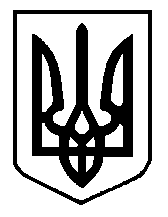 